First Day of Sunday School& Parents MeetingSunday, September 8 • 9:30–11:00 AMKol Hadash Sunday School at Deerfield High SchoolStudents and parents will be in the classroom on the first day of Sunday School! Parents Meeting includes a light breakfast, Meet & Greet, curriculum review, and, a forum with Rabbi Adam and each other.RSVP on Kol Hadash website CalendarRSVP’s encouraged - walk-ins welcome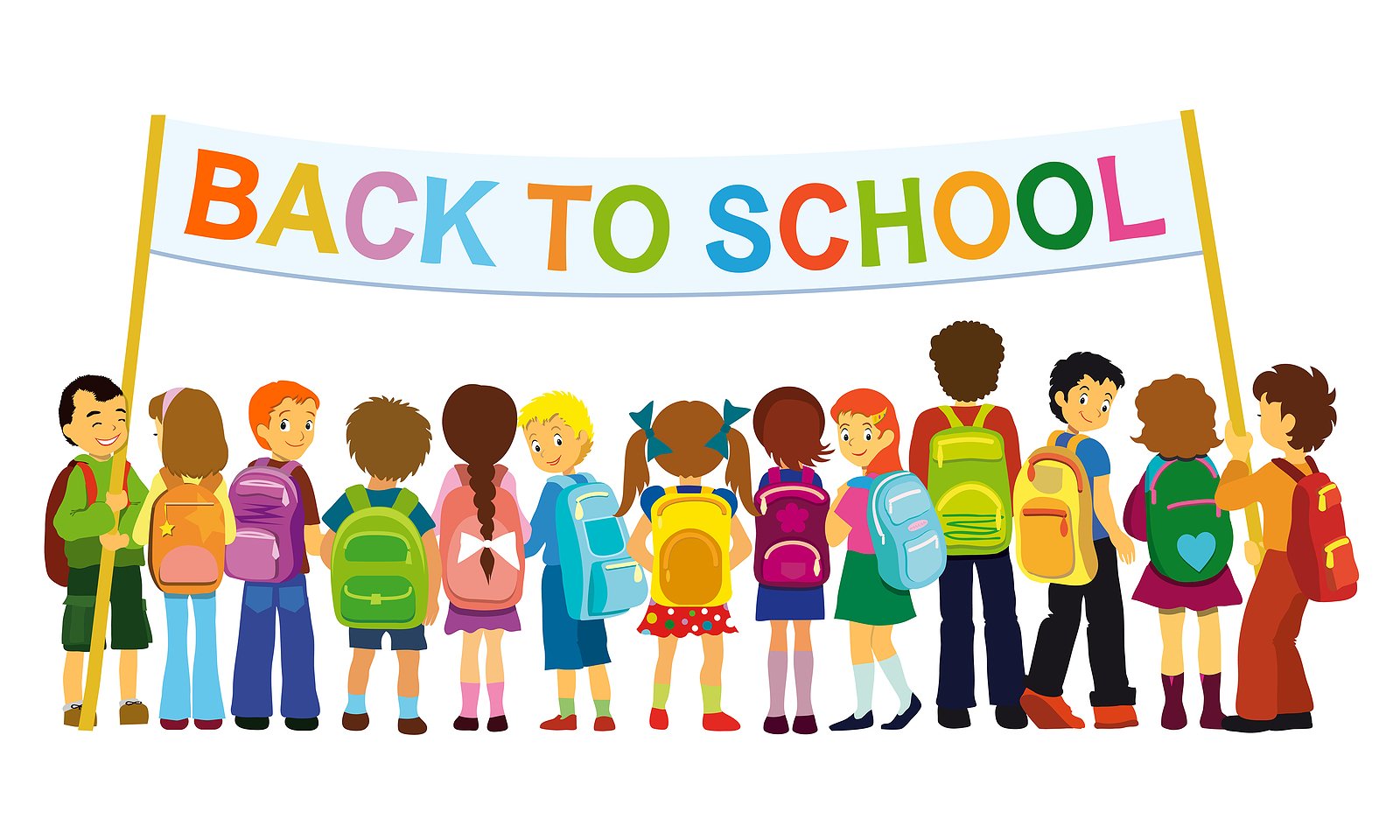 Questions to Ilana Shaffer at youthed@kolhadash.com or 773-209-8266 Members choose financial commitment — Trial Memberships offered — Jewish and Interfaith families fully participate